Upper Key Stage Two Home Learning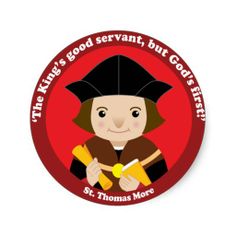 Dear Parents,With all the concerns over coronavirus outbreak and how this might impact your child’s learning, we wanted to offer you some ideas to help you continue their education during any potential school closures. Please use this book to complete any written activities or share photos of practical activities completed at home. Year 6 – Please work through the SAT’s Buster Books for Maths and SPAG, self-mark checking answers at the back of the book once a task has been completed.Spellings- Practise year 5 and 6 exception words that are at the back of reading records. Reading – Please continue to read with your child or encourage your child to read each night for at least 15 minutes. Ask your child questions about what they have read, write sentences about the text and make sure to fill in their reading records. Read Theory- Log in with your username and password. Maths – Times Table Rock Stars to practise all of their times tables at speed. Aim for 15 minutes each day. Writing- To write some exciting stories, diary entries, reports, recounts or poems remembering to include accurate punctuation, exciting adjectives and adverbs and the FANTASTICS. We will look forward to reading your work. Topic Writing – To think about all what you have learnt in our WW2 topic and show this in your book in whatever way you like. Useful websites: Below are list of useful websites that have created FREE home learning packs during this time. Please take a look and complete a variety of activities with your child. Classroom secrets - https://classroomsecrets.co.uk/free-home-learning-packs/Twinkl – www.twinkl.co.uk/offer and enter the code – UKTWINKHELPSWhite Rose Maths – https://whiterosemaths.com/  resource available from 20/03/2020 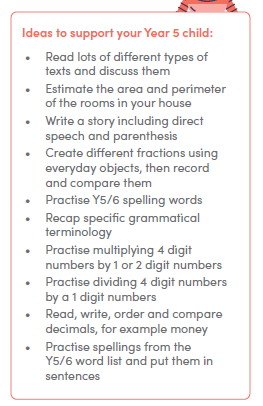 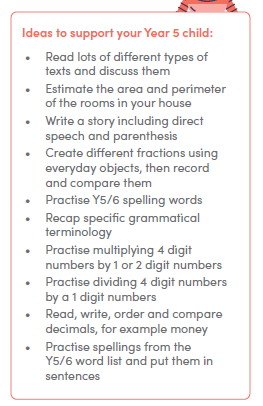 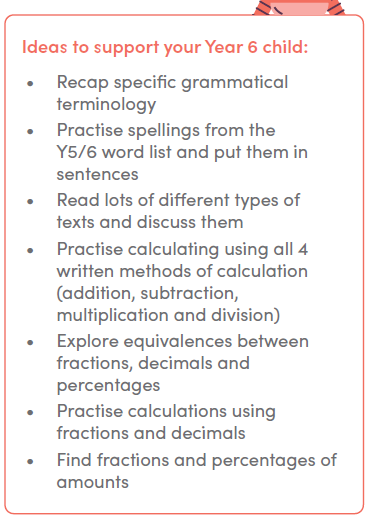 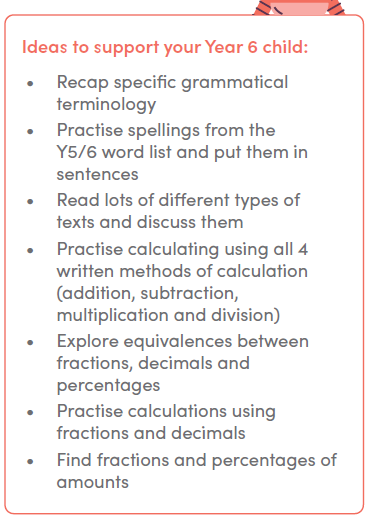 